Lisa 1 Vormsi Vallavolikoguxx.xx.xxxx otsusele nr …….Norrby küla Põhja detailplaneeringu ala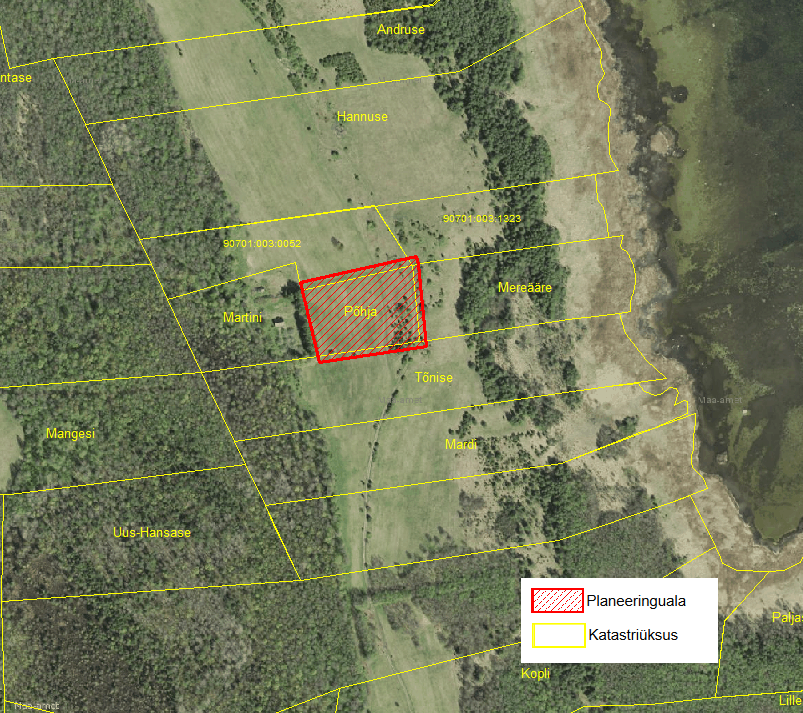 